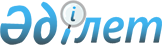 Қобда аудандық мәслихатының 2019 жылғы 25 желтоқсандағы № 271 "2020-2022 жылдарға арналған Қобда аудандық бюджетін бекіту туралы" шешіміне өзгерістер мен толықтырулар енгізу туралы
					
			Мерзімі біткен
			
			
		
					Ақтөбе облысы Қобда аудандық мәслихатының 2020 жылғы 16 наурыздағы № 301 шешімі. Ақтөбе облысының Әділет департаментінде 2020 жылғы 19 наурызда № 6909 болып тіркелді. Мерзімі өткендіктен қолданыс тоқтатылды
      Қазақстан Республикасының 2008 жылғы 4 желтоқсандағы Бюджет кодексінің 104 бабына, 109 бабының 5 тармағына, Қазақстан Республикасының 2001 жылғы 23 қаңтардағы "Қазақстан Республикасындағы жергілікті мемлекеттік басқару және өзін-өзі басқару туралы" Заңының 6 бабына сәйкес, Қобда аудандық мәслихаты ШЕШІМ ҚАБЫЛДАДЫ:
      1. Қобда аудандық мәслихатының 2019 жылғы 25 желтоқсандағы № 271 "2020-2022 жылдарға арналған Қобда аудандық бюджетін бекіту туралы" (нормативтік құқықтық актілерді мемлекеттік тіркеу тізілімінде № 6615 тіркелген, 2019 жылғы 31 желтоқсанда Қазақстан Республикасының нормативтік құқықтық актілерінің эталондық бақылау банкінде электронды түрде жарияланған) шешіміне мынадай өзгерістер мен толықтырулар енгізілсін:
      1 тармақ келесі редакцияда мазмұндалсын:
      "1. 2020-2022 жылдарға арналған Қобда аудандық бюджеті тиісінше 1, 2 және 3 қосымшаларға сәйкес, оның ішінде 2020 жылға мынадай көлемдерде бекітілсін:
      1) кірістер – 7 144 077,0 мың теңге;
      салықтық түсімдер – 479 742,0 мың теңге;
      салықтық емес түсімдер – 13 283,0 мың теңге;
      негiзгi капиталды сатудан түсетiн түсiмдер – 10 000,0 мың теңге;
      трансферттер түсімдері – 6 641 052,0 мың теңге;
      2) шығындар – 7 217 308,8 мың теңге;
      3) таза бюджеттік кредит беру – 87 045,0 мың теңге;
      бюджеттік кредиттер – 111 342,0 мың теңге;
      бюджеттік кредиттерді өтеу – 24 297,0 мың теңге;
      4) қаржы активтерiмен жасалатын операциялар бойынша сальдо - 0,0 мың теңге;
      қаржы активтерiн сатып алу - 0,0 мың теңге;
      мемлекеттің қаржы активтерін сатудан түсетін түсімдер – 0,0 мың теңге;
      5) бюджет тапшылығы (профициті) - - 160 276,8 мың теңге;
      6) бюджет тапшылығын қаржыландыру (профицитін пайдалану) – 160 276,8 мың теңге;
      қарыздар түсімі – 111 342,0 мың теңге;
      қарыздарды өтеу – 24 297,0 мың теңге;
      бюджет қаражатының пайдаланылатын қалдықтары – 73 231,8 мың теңге";
      6 тармақ келесідей мазмұндағы 13) тармақшамен толықтырылсын:
      "13) халықтың әлеуметтік жағынан әлсіз топтарына және (немесе) аз қамтылған көпбалалы отбасыларға коммуналдық тұрғын үй қорының тұрғынжайын сатып алуға";
      8 тармақ келесідей мазмұндағы 23) тармақшамен толықтырылсын:
      "23) аудандық маңызы бар автомобиль жолдарын және елді-мекендердің көшелерін күрделі және орташа жөндеуге".
      2. Көрсетілген шешімнің 1 қосымшасы осы шешімнің қосымшасына сәйкес жаңа редакцияда мазмұндалсын.
      3. "Қобда аудандық мәслихатының аппараты" мемлекеттік мекемесі заңнамада белгіленген тәртіппен осы шешімді Ақтөбе облысының Әділет департаментінде мемлекеттік тіркеуді қамтамасыз етсін.
      4. Осы шешім 2020 жылғы 1 қаңтардан бастап қолданысқа енгізіледі. 2020 жылға арналған Қобда аудандық бюджеті
					© 2012. Қазақстан Республикасы Әділет министрлігінің «Қазақстан Республикасының Заңнама және құқықтық ақпарат институты» ШЖҚ РМК
				
      Қобда аудандық мәслихатының сессия төрағасы 

А. Борамбаев

      Қобдау аудандық мәслихатының хатшысы 

Ж. Ергалиев
2020 жылғы 16 наурызы № 301 шешіміне қосымшаҚобда аудандық мәслихатының 2019 жылғы 25 желтоқсандағы № 271 шешіміне 1 қосымша
Санаты
Санаты
Санаты
Санаты
Сомасы, мың теңге
Сыныбы
Сыныбы
Сыныбы
Сомасы, мың теңге
Iшкi сыныбы
Iшкi сыныбы
Сомасы, мың теңге
Сомасы, мың теңге
І. Кірістер
7144077,0
1
Салықтық түсімдер
479742,0
1
01
Табыс салығы
188300,0
1
01
2
Жеке табыс салығы
188300,0
1
03
Әлеуметтiк салық
181292,0
1
03
1
Әлеуметтік салық
181292,0
1
04
Меншiкке салынатын салықтар
96000,0
1
04
1
Мүлiкке салынатын салықтар
91000,0
1
04
5
Бірыңғай жер салығы
5000,0
1
05
Тауарларға, жұмыстарға және қызметтерге салынатын iшкi салықтар
12550,0
1
05
2
Акциздер
1600,0
1
05
3
Табиғи және басқа да ресурстарды пайдаланғаны үшiн түсетiн түсiмдер
8300,0
1
05
4
Кәсiпкерлiк және кәсiби қызметтi жүргiзгенi үшiн алынатын алымдар
2650,0
1
08
Заңдық маңызы бар әрекеттерді жасағаны және (немесе) оған уәкілеттігі бар мемлекеттік органдар немесе лауазымды адамдар құжаттар бергені үшін алынатын міндетті төлемдер
1600,0
1
Мемлекеттік баж
1600,0
2
Салықтық емес түсiмдер
13283,0
2
01
Мемлекеттік меншіктен түсетін кірістер
6283,0
2
01
5
Мемлекет меншігіндегі мүлікті жалға беруден түсетін кірістер
6208,0
7
Мемлекеттік бюджеттен берілген кредиттер бойынша сыйақылар
75,0
2
06
Басқа да салықтық емес түсiмдер
7000,0
2
06
1
Басқа да салықтық емес түсiмдер
7000,0
3
Негізгі капиталды сатудан түсетін түсімдер
10000,0
3
03
Жердi және материалдық емес активтердi сату
10000,0
3
03
1
Жерді сату
10000,0
4
Трансферттердің түсімдері
6641052,0
4
02
Мемлекеттiк басқарудың жоғары тұрған органдарынан түсетiн трансферттер
6641052,0
4
02
2
Облыстық бюджеттен түсетiн трансферттер
6641052,0
Функционалдық топ
Функционалдық топ
Функционалдық топ
Функционалдық топ
Функционалдық топ
Сомасы (мың теңге)
Кіші функция
Кіші функция
Кіші функция
Кіші функция
Сомасы (мың теңге)
Бюджеттік бағдарламалардың әкімшісі
Бюджеттік бағдарламалардың әкімшісі
Бюджеттік бағдарламалардың әкімшісі
Сомасы (мың теңге)
Бағдарлама
Бағдарлама
Сомасы (мың теңге)
Атауы
Сомасы (мың теңге)
1
2
3
4
5
6
II. Шығындар
7217308,8
01
Жалпы сипаттағы мемлекеттiк қызметтер 
627004,4
1
Мемлекеттiк басқарудың жалпы функцияларын орындайтын өкiлдi, атқарушы және басқа органдар
114240,0
112
Аудан (облыстық маңызы бар қала) мәслихатының аппараты
18702,0
001
Аудан (облыстық маңызы бар қала) мәслихатының қызметін қамтамасыз ету жөніндегі қызметтер
18502,0
003
Мемлекеттік органның күрделі шығыстары
200,0
122
Аудан (облыстық маңызы бар қала) әкімінің аппараты
95538,0
001
Аудан (облыстық маңызы бар қала) әкімінің қызметін қамтамасыз ету жөніндегі қызметтер
94338,0
003
Мемлекеттік органның күрделі шығыстары
1200,0
2
Қаржылық қызмет
310982,8
452
Ауданның (облыстық маңызы бар қаланың) қаржы бөлімі
310982,8
001
Ауданның (облыстық маңызы бар қаланың) бюджетін орындау және коммуналдық меншігін басқару саласындағы мемлекеттік саясатты іске асыру жөніндегі қызметтер
18913,0
003
Салық салу мақсатында мүлікті бағалауды жүргізу
275869,8
010
Жекешелендіру, коммуналдық меншікті басқару, жекешелендіруден кейінгі қызмет және осыған байланысты дауларды реттеу
700,0
113
Төменгі тұрған бюджеттерге берілетін нысаналы ағымдағы трансферттер
15500,0
5
Жоспарлау және статистикалық қызмет
14675,6
453
Ауданның (облыстық маңызы бар қаланың) экономика және бюджеттік жоспарлау бөлімі
14675,6
001
Экономикалық саясатты, мемлекеттік жоспарлау жүйесін қалыптастыру және дамыту саласындағы мемлекеттік саясатты іске асыру жөніндегі қызметтер
14475,6
004
Мемлекеттік органның күрделі шығыстары
200,0
9
Жалпы сипаттағы өзге де мемлекеттiк қызметтер
187106,0
495
Ауданның (облыстық маңызы бар қаланың) сәулет, құрылыс, тұрғын үй-коммуналдық шаруашылығы, жолаушылар көлігі және автомобиль жолдары бөлімі
187106,0
001
Жергілікті деңгейде сәулет, құрылыс, тұрғын үй-коммуналдық шаруашылық, жолаушылар көлігі және автомобиль жолдары саласындағы мемлекеттік саясатты іске асыру жөніндегі қызметтер
17325,0
040
Мемлекеттік органдардың объектілерін дамыту
19300,0
113
Төменгі тұрған бюджеттерге берілетін нысаналы ағымдағы трансферттер
150481,0
02
Қорғаныс
21008,0
1
Әскери мұқтаждар
5280,0
122
Аудан (облыстық маңызы бар қала) әкімінің аппараты
5280,0
005
Жалпыға бірдей әскери міндетті атқару шеңберіндегі іс-шаралар
5280,0
2
Төтенше жағдайлар жөнiндегi жұмыстарды ұйымдастыру
15728,0
122
Аудан (облыстық маңызы бар қала) әкімінің аппараты
15728,0
006
Аудан (облыстық маңызы бар қала) ауқымындағы төтенше жағдайлардың алдын алу және оларды жою
5934,0
007
Аудандық (қалалық) ауқымдағы дала өрттерінің, сондай-ақ мемлекеттік өртке қарсы қызмет органдары құрылмаған елдi мекендерде өрттердің алдын алу және оларды сөндіру жөніндегі іс-шаралар
9794,0
03
Қоғамдық тәртіп, қауіпсіздік, құқықтық, сот, қылмыстық-атқару қызметі
139,0
9
Қоғамдық тәртіп және қауіпсіздік саласындағы басқа да қызметтер
139,0
495
Ауданның (облыстық маңызы бар қаланың) сәулет, құрылыс, тұрғын үй-коммуналдық шаруашылығы, жолаушылар көлігі және автомобиль жолдары бөлімі
139,0
019
Елдi мекендерде жол қозғалысы қауiпсiздiгін қамтамасыз ету
139,0
04
Бiлiм беру
4216012,6
1
Мектепке дейiнгi тәрбие және оқыту
48663,0
464
Ауданның (облыстық маңызы бар қаланың) білім бөлімі
34663,0
009
Мектепке дейінгі тәрбие мен оқыту ұйымдарының қызметін қамтамасыз ету
34663,0
495
Ауданның (облыстық маңызы бар қаланың) сәулет, құрылыс, тұрғын үй-коммуналдық шаруашылығы, жолаушылар көлігі және автомобиль жолдары бөлімі
14000,0
037
Мектепке дейiнгi тәрбие және оқыту объектілерін салу және реконструкциялау
14000,0
2
Бастауыш, негізгі орта және жалпы орта білім беру
3699500,0
464
Ауданның (облыстық маңызы бар қаланың) білім бөлімі
3335026,0
003
Жалпы білім беру
3243940,0
006
Балаларға қосымша білім беру 
91086,0
465
Ауданның (облыстық маңызы бар қаланың) дене шынықтыру және спорт бөлімі
84893,0
017
Балалар мен жасөспірімдерге спорт бойынша қосымша білім беру
84893,0
495
Ауданның (облыстық маңызы бар қаланың) сәулет, құрылыс, тұрғын үй-коммуналдық шаруашылығы, жолаушылар көлігі және автомобиль жолдары бөлімі
279581,0
059
Бастауыш, негізгі орта және жалпы орта білім беру объектілерін салу және реконструкциялау
279581,0
9
Бiлiм беру саласындағы өзге де қызметтер
467849,6
464
Ауданның (облыстық маңызы бар қаланың) білім бөлімі
467849,6
001
Жергілікті деңгейде білім беру саласындағы мемлекеттік саясатты іске асыру жөніндегі қызметтер
27093,0
004
Ауданның (областык маңызы бар қаланың) мемлекеттік білім беру мекемелерінде білім беру жүйесін ақпараттандыру
33420,0
005
Ауданның (облыстық маңызы бар қаланың) мемлекеттік білім беру мекемелер үшін оқулықтар мен оқу-әдiстемелiк кешендерді сатып алу және жеткізу
26971,0
007
Аудандық (қалалық) ауқымдағы мектеп олимпиадаларын және мектептен тыс іс-шараларды өткiзу
3200,0
015
Жетім баланы (жетім балаларды) және ата-аналарының қамқорынсыз қалған баланы (балаларды) күтіп-ұстауға қамқоршыларға (қорғаншыларға) ай сайынға ақшалай қаражат төлемі
10082,0
067
Ведомстволық бағыныстағы мемлекеттік мекемелер мен ұйымдардың күрделі шығыстары
135160,0
113
Төменгі тұрған бюджеттерге берілетін нысаналы ағымдағы трансферттер
231923,6
06
Әлеуметтiк көмек және әлеуметтiк қамсыздандыру 
379328,0
1
Әлеуметтiк қамсыздандыру 
60349,0
451
Ауданның (облыстық маңызы бар қаланың) жұмыспен қамту және әлеуметтік бағдарламалар бөлімі
50249,0
005
Мемлекеттік атаулы әлеуметтік көмек 
50249,0
464
Ауданның (облыстық маңызы бар қаланың) білім бөлімі
10100,0
030
Патронат тәрбиешілерге берілген баланы (балаларды) асырап бағу
10100,0
2
Әлеуметтiк көмек
284229,0
451
Ауданның (облыстық маңызы бар қаланың) жұмыспен қамту және әлеуметтік бағдарламалар бөлімі
284229,0
002
Жұмыспен қамту бағдарламасы
178805,0
004
Ауылдық жерлерде тұратын денсаулық сақтау, білім беру, әлеуметтік қамтамасыз ету, мәдениет, спорт және ветеринар мамандарына отын сатып алуға Қазақстан Республикасының заңнамасына сәйкес әлеуметтік көмек көрсету
13786,0
006
Тұрғын үйге көмек көрсету
2000,0
007
Жергілікті өкілетті органдардың шешімі бойынша мұқтаж азаматтардың жекелеген топтарына әлеуметтік көмек
37000,0
014
Мұқтаж азаматтарға үйде әлеуметтiк көмек көрсету
10177,0
017
Оңалтудың жеке бағдарламасына сәйкес мұқтаж мүгедектердi мiндеттi гигиеналық құралдармен қамтамасыз ету, қозғалуға қиындығы бар бірінші топтағы мүгедектерге жеке көмекшінің және есту бойынша мүгедектерге қолмен көрсететiн тіл маманының қызметтерін ұсыну
12447,0
023
Жұмыспен қамту орталықтарының қызметін қамтамасыз ету
30014,0
9
Әлеуметтiк көмек және әлеуметтiк қамтамасыз ету салаларындағы өзге де қызметтер
34750,0
451
Ауданның (облыстық маңызы бар қаланың) жұмыспен қамту және әлеуметтік бағдарламалар бөлімі
34750,0
001
Жергілікті деңгейде халық үшін әлеуметтік бағдарламаларды жұмыспен қамтуды қамтамасыз етуді іске асыру саласындағы мемлекеттік саясатты іске асыру жөніндегі қызметтер
16038,0
011
Жәрдемақыларды және басқа да әлеуметтік төлемдерді есептеу, төлеу мен жеткізу бойынша қызметтерге ақы төлеу
1500,0
050
Қазақстан Республикасында мүгедектердің құқықтарын қамтамасыз етуге және өмір сүру сапасын жақсарту
2800,0
054
Үкіметтік емес ұйымдарда мемлекеттік әлеуметтік тапсырысты орналастыру
14412,0
07
Тұрғын үй-коммуналдық шаруашылық
102650,0
1
Тұрғын үй шаруашылығы
79239,0
495
Ауданның (облыстық маңызы бар қаланың) сәулет, құрылыс, тұрғын үй-коммуналдық шаруашылығы, жолаушылар көлігі және автомобиль жолдары бөлімі
79239,0
007
Коммуналдық тұрғын үй қорының тұрғын үйін жобалау және (немесе) салу, реконструкциялау
61719,0
008
Мемлекеттік тұрғын үй қорын сақтауды үйымдастыру
720,0
098
Коммуналдық тұрғын үй қорының тұрғын үйлерін сатып алу
16800,0
2
Коммуналдық шаруашылық
20819,0
495
Ауданның (облыстық маңызы бар қаланың) сәулет, құрылыс, тұрғын үй-коммуналдық шаруашылығы, жолаушылар көлігі және автомобиль жолдары бөлімі
20819,0
016
Сумен жабдықтау және су бұру жүйесінің жұмыс істеуі
6900,0
027
Ауданның (облыстық маңызы бар қаланың) коммуналдық меншігіндегі газ жүйелерін пайдалануды ұйымдастыру
119,0
058
Ауылдық елді мекендердегі сумен жабдықтау және су бұру жүйелерін дамыту
13800,0
3
Елді-мекендерді көркейту
2592,0
495
Ауданның (облыстық маңызы бар қаланың) сәулет, құрылыс, тұрғын үй-коммуналдық шаруашылығы, жолаушылар көлігі және автомобиль жолдары бөлімі
2592,0
025
Елдi мекендердегі көшелердi жарықтандыру
2592,0
08
Мәдениет, спорт, туризм және ақпараттық кеңістiк
498968,0
1
Мәдениет саласындағы қызмет
340368,9
455
Ауданның (облыстық маңызы бар қаланың) мәдениет және тілдерді дамыту бөлімі
259168,9
003
Мәдени-демалыс жұмысын қолдау
259168,9
495
Ауданның (облыстық маңызы бар қаланың) сәулет, құрылыс, тұрғын үй-коммуналдық шаруашылығы, жолаушылар көлігі және автомобиль жолдары бөлімі
81200,0
036
Мәдениет объектілерін дамыту
81200,0
2
Спорт
12682,0
465
Ауданның (облыстық маңызы бар қаланың) дене шынықтыру және спорт бөлімі 
12682,0
001
Жергілікті деңгейде дене шынықтыру және спорт саласындағы мемлекеттік саясатты іске асыру жөніндегі қызметтер
5712,0
004
Мемлекеттік органның күрделі шығыстары
270,0
006
Аудандық (облыстық маңызы бар қалалық) деңгейде спорттық жарыстар өткiзу
2800,0
007
Әртүрлi спорт түрлерi бойынша аудан (облыстық маңызы бар қала) құрама командаларының мүшелерiн дайындау және олардың облыстық спорт жарыстарына қатысуы
3900,0
3
Ақпараттық кеңiстiк
94381,0
455
Ауданның (облыстық маңызы бар қаланың) мәдениет және тілдерді дамыту бөлімі
81781,0
006
Аудандық (қалалық) кiтапханалардың жұмыс iстеуi
81066,0
007
Мемлекеттiк тiлдi және Қазақстан халқының басқа да тiлдерін дамыту
715,0
456
Ауданның (облыстық маңызы бар қаланың) ішкі саясат бөлімі
12600,0
002
Мемлекеттік ақпараттық саясат жүргізу жөніндегі қызметтер
12600,0
9
Мәдениет, спорт, туризм және ақпараттық кеңiстiктi ұйымдастыру жөнiндегi өзге де қызметтер
51536,1
455
Ауданның (облыстық маңызы бар қаланың) мәдениет және тілдерді дамыту бөлімі
30333,1
001
Жергілікті деңгейде тілдерді және мәдениетті дамыту саласындағы мемлекеттік саясатты іске асыру жөніндегі қызметтер
13872,0
010
Мемлекеттік органның күрделі шығыстары
300,0
032
Ведомстволық бағыныстағы мемлекеттік мекемелер мен ұйымдардың күрделі шығыстары
16161,1
456
Ауданның (облыстық маңызы бар қаланың) ішкі саясат бөлімі
21203,0
001
Жергілікті деңгейде ақпарат, мемлекеттілікті нығайту және азаматтардың әлеуметтік сенімділігін қалыптастыру саласында мемлекеттік саясатты іске асыру жөніндегі қызметтер
13941,0
003
Жастар саясаты саласында іс-шараларды іске асыру
7262,0
10
Ауыл, су, орман, балық шаруашылығы, ерекше қорғалатын табиғи аумақтар, қоршаған ортаны және жануарлар дүниесін қорғау, жер қатынастары
166000,0
1
Ауыл шаруашылығы
119432,0
462
Ауданның (облыстық маңызы бар қаланың) ауыл шаруашылығы бөлімі
19416,0
001
Жергілікті деңгейде ауыл шаруашылығы саласындағы мемлекеттік саясатты іске асыру жөніндегі қызметтер
18866,0
006
Мемлекеттік органның күрделі шығыстары
550,0
473
Ауданның (облыстық маңызы бар қаланың) ветеринария бөлімі
88016,0
001
Жергілікті деңгейде ветеринария саласындағы мемлекеттік саясатты іске асыру жөніндегі қызметтер
9034,0
003
Мемлекеттік органның күрделі шығыстары
200,0
005
Мал көмінділерінің (биотермиялық шұңқырлардың) жұмыс істеуін қамтамасыз ету
1000,0
006
Ауру жануарларды санитарлық союды ұйымдастыру
1500,0
007
Қаңғыбас иттер мен мысықтарды аулауды және жоюды ұйымдастыру
1700,0
008
Алып қойылатын және жойылатын ауру жануарлардың, жануарлардан алынатын өнімдер мен шикізаттың құнын иелеріне өтеу
9000,0
010
Ауыл шаруашылығы жануарларын сәйкестендіру жөніндегі іс-шараларды өткізу
3582,0
011
Эпизоотияға қарсы іс-шаралар жүргізу
62000,0
495
Ауданның (облыстық маңызы бар қаланың) сәулет, құрылыс, тұрғын үй-коммуналдық шаруашылығы, жолаушылар көлігі және автомобиль жолдары бөлімі
12000,0
010
Ауыл шаруашылығы объектілерін дамыту
12000,0
6
Жер қатынастары
21964,0
463
Ауданның (облыстық маңызы бар қаланың) жер қатынастары бөлімі
21964,0
001
Аудан (облыстық маңызы бар қала) аумағында жер қатынастарын реттеу саласындағы мемлекеттік саясатты іске асыру жөніндегі қызметтер
20164,0
006
Аудандардың, облыстық маңызы бар, аудандық маңызы бар қалалардың, кенттердiң, ауылдардың, ауылдық округтердiң шекарасын белгiлеу кезiнде жүргiзiлетiн жерге орналастыру
1800,0
9
Ауыл, су, орман, балық шаруашылығы, қоршаған ортаны қорғау және жер қатынастары саласындағы басқа да қызметтер
24604,0
453
Ауданның (облыстық маңызы бар қаланың) экономика және бюджеттік жоспарлау бөлімі
24604,0
099
Мамандарға әлеуметтік қолдау көрсету жөніндегі шараларды іске асыру
24604,0
11
Өнеркәсіп, сәулет, қала құрылысы және құрылыс қызметі
3600,0
2
Сәулет, қала құрылысы және құрылыс қызметі
3600,0
495
Ауданның (облыстық маңызы бар қаланың) сәулет, құрылыс, тұрғын үй-коммуналдық шаруашылығы, жолаушылар көлігі және автомобиль жолдары бөлімі
3600,0
005
Аудан аумағының қала құрылысын дамытудың кешенді схемаларын және елді мекендердің бас жоспарларын әзірлеу
3600,0
12
Көлiк және коммуникация
649103,0
1
Автомобиль көлiгi
649103,0
495
Ауданның (облыстық маңызы бар қаланың) сәулет, құрылыс, тұрғын үй-коммуналдық шаруашылығы, жолаушылар көлігі және автомобиль жолдары бөлімі
649103,0
023
Автомобиль жолдарының жұмыс істеуін қамтамасыз ету
30000,0
034
Көлiк инфрақұрылымының басым жобаларын іске асыру
547341,0
045
Аудандық маңызы бар автомобиль жолдарын және елді-мекендердің көшелерін күрделі және орташа жөндеу
71762,0
13
Басқалар
35764,0
3
Кәсiпкерлiк қызметтi қолдау және бәсекелестікті қорғау
11572,0
469
Ауданның (облыстық маңызы бар қаланың) кәсіпкерлік бөлімі
11572,0
001
Жергілікті деңгейде кәсіпкерлікті дамыту саласындағы мемлекеттік саясатты іске асыру жөніндегі қызметтер
10972,0
003
Кәсіпкерлік қызметті қолдау
400,0
004
Мемлекеттік органның күрделі шығыстары
200,0
9
Басқалар
24192,0
452
Ауданның (облыстық маңызы бар қаланың) қаржы бөлімі
10600,0
012
Ауданның (облыстық маңызы бар қаланың) жергілікті атқарушы органының резерві
10600,0
495
Ауданның (облыстық маңызы бар қаланың) сәулет, құрылыс, тұрғын үй-коммуналдық шаруашылығы, жолаушылар көлігі және автомобиль жолдары бөлімі
13592,0
096
Мемлекеттік-жекешелік әріптестік жобалар бойынша мемлекеттік міндеттемелерді орындау
13592,0
14
Борышқа қызмет көрсету
75,0
1
Борышқа қызмет көрсету
75,0
452
Ауданның (облыстық маңызы бар қаланың) қаржы бөлімі
75,0
013
Жергілікті атқарушы органдардың облыстық бюджеттен қарыздар бойынша сыйақылар мен өзге де төлемдерді төлеу бойынша борышына қызмет көрсету
75,0
15
Трансферттер
517656,1
1
Трансферттер
517656,1
452
Ауданның (облыстық маңызы бар қаланың) қаржы бөлімі
517656,1
006
Пайдаланылмаған (толық пайдаланылмаған) нысаналы трансферттерді қайтару
6,7
038
Субвенциялар
476181,0
054
Қазақстан Республикасының Ұлттық қорынан берілетін нысаналы трансферт есебінен республикалық бюджеттен бөлінген пайдаланылмаған (түгел пайдаланылмаған) нысаналы трансферттердің сомасын қайтару
41468,4
16
Қарыздарды өтеу
0,7
1
Қарыздарды өтеу
0,7
452
Ауданның (облыстық маңызы бар қаланың) қаржы бөлімі
0,7
021
Жергілікті бюджеттен бөлінген пайдаланылмаған бюджеттік кредиттерді қайтару
0,7
Функционалдық топ
Функционалдық топ
Функционалдық топ
Функционалдық топ
Функционалдық топ
Сомасы (мың теңге)
Кіші функция
Кіші функция
Кіші функция
Кіші функция
Сомасы (мың теңге)
Бюджеттік бағдарламалардың әкімшісі
Бюджеттік бағдарламалардың әкімшісі
Бюджеттік бағдарламалардың әкімшісі
Сомасы (мың теңге)
Бағдарлама
Бағдарлама
Сомасы (мың теңге)
Атауы
Сомасы (мың теңге)
1
2
3
4
5
6
III. Таза бюджеттік кредит беру
87045,0
Бюджеттік кредиттер
111342,0
10
Ауыл, су, орман, балық шаруашылығы, ерекше қорғалатын табиғи аумақтар, қоршаған ортаны және жануарлар дүниесін қорғау, жер қатынастары
111342,0
9
Ауыл, су, орман, балық шаруашылығы, қоршаған ортаны қорғау және жер қатынастары саласындағы басқа да қызметтер
111342,0
453
Ауданның (облыстық маңызы бар қаланың) экономика және бюджеттік жоспарлау бөлімі
111342,0
006
Мамандарды әлеуметтік қолдау шараларын іске асыру үшін бюджеттік кредиттер
111342,0
Функционалдық топ
Функционалдық топ
Функционалдық топ
Функционалдық топ
Функционалдық топ
Сомасы (мың теңге)
Кіші функция
Кіші функция
Кіші функция
Кіші функция
Сомасы (мың теңге)
Бюджеттік бағдарламалардың әкімшісі
Бюджеттік бағдарламалардың әкімшісі
Бюджеттік бағдарламалардың әкімшісі
Сомасы (мың теңге)
Бағдарлама
Бағдарлама
Сомасы (мың теңге)
Атауы
Сомасы (мың теңге)
1
2
3
4
5
6
5
Бюджеттік кредиттерді өтеу
24297,0
01
Бюджеттік кредиттерді өтеу
24297,0
1
Мемлекеттік бюджеттен берілген бюджеттік кредиттерді өтеу
24297,0
13
Жеке тұлғаларға жергілікті бюджеттен берілген бюджеттік кредиттерді өтеу 
24297,0
Функционалдық топ
Функционалдық топ
Функционалдық топ
Функционалдық топ
Функционалдық топ
Сомасы (мың теңге)
Кіші функция
Кіші функция
Кіші функция
Кіші функция
Сомасы (мың теңге)
Бюджеттік бағдарламалардың әкімшісі
Бюджеттік бағдарламалардың әкімшісі
Бюджеттік бағдарламалардың әкімшісі
Сомасы (мың теңге)
Бағдарлама
Бағдарлама
Сомасы (мың теңге)
Атауы
Сомасы (мың теңге)
1
2
3
4
5
6
IV. Қаржы активтерімен жасалатын операциялар бойынша сальдо
0
Қаржы активтерін сатып алу 
0
13
Басқалар
0
9
Басқалар
0
452
Ауданның (облыстық маңызы бар қаланың) қаржы бөлімі
0
014
Заңды тұлғалардың жарғылық капиталын қалыптастыру немесе ұлғайту
0
V. Бюджет тапшылығы (профициті)
-160276,8
VI. Бюджет тапшылығын қаржыландыру (профицитін пайдалану)
160276,8
Функционалдық топ
Функционалдық топ
Функционалдық топ
Функционалдық топ
Функционалдық топ
Сомасы (мың теңге)
Кіші функция
Кіші функция
Кіші функция
Кіші функция
Сомасы (мың теңге)
Бюджеттік бағдарламалардың әкімшісі
Бюджеттік бағдарламалардың әкімшісі
Бюджеттік бағдарламалардың әкімшісі
Сомасы (мың теңге)
Бағдарлама
Бағдарлама
Сомасы (мың теңге)
Атауы
Сомасы (мың теңге)
1
2
3
4
5
6
7
Қарыздар түсімдері
111342,0
01
Мемлекеттік ішкі қарыздар
111342,0
2
03
Ауданның (облыстық маңызы бар қаланың) жергілікті атқарушы органы алатын қарыздар
111342,0
Функционалдық топ
Функционалдық топ
Функционалдық топ
Функционалдық топ
Функционалдық топ
Сомасы (мың теңге)
Кіші функция
Кіші функция
Кіші функция
Кіші функция
Сомасы (мың теңге)
Бюджеттік бағдарламалардың әкімшісі
Бюджеттік бағдарламалардың әкімшісі
Бюджеттік бағдарламалардың әкімшісі
Сомасы (мың теңге)
Бағдарлама
Бағдарлама
Сомасы (мың теңге)
Атауы
Сомасы (мың теңге)
1
2
3
4
5
6
16
Қарыздарды өтеу
24297,0
1
Қарыздарды өтеу
24297,0
452
Ауданның (облыстық маңызы бар қаланың) қаржы бөлімі
24297,0
008
Жергілікті атқарушы органның жоғары тұрған бюджет алдындағы борышын өтеу
24297,0
Функционалдық топ
Функционалдық топ
Функционалдық топ
Функционалдық топ
Функционалдық топ
Сомасы (мың теңге)
Кіші функция
Кіші функция
Кіші функция
Кіші функция
Сомасы (мың теңге)
Бюджеттік бағдарламалардың әкімшісі
Бюджеттік бағдарламалардың әкімшісі
Бюджеттік бағдарламалардың әкімшісі
Сомасы (мың теңге)
Бағдарлама
Бағдарлама
Сомасы (мың теңге)
Атауы
Сомасы (мың теңге)
1
2
3
4
5
6
8
Бюджет қаражаттарының пайдаланылатын қалдықтары
73231,8
01
Бюджет қаражаты қалдықтары
73231,8
1
Бюджет қаражатының бос қалдықтары
73231,8